
170 Post Road, Fairfield  ·  203.259.7816  ·  luigisfairfield.com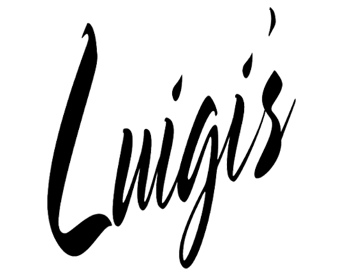 ON-SITE FUNCTION MENUFAMILY STYLE APPETIZERS (pick three) Antipasto Caprese Salad Bruschetta Stuffed Mushrooms Fried CalamariSALAD (pick one)  House Salad Caesar SaladENTREES (pick three) Stuffed Rigatoni – Rigatoni filled with assorted cheeses and topped with vodka sauce Eggplant Rollatini – Stuffed with ricotta cheese and spinach Chicken Piccata – Chicken breast sautéed with lemon and butter Chicken Marsala – Chicken breast sautéed with mushrooms and Marsala wine Chicken Parmigiana – Breaded chicken breast topped with tomato sauce and mozzarella Sausage and Peppers Costoletta di Maiale – Pork chop or pork loin sautéed with potatoes, sweet vinegar peppers, caramelized onions, fresh rosemary Grouper al Vino e Limone – Grouper in a lemon and white wine sauceENTREES continued Stuffed Sole – Filet of lemon sole filled with crabmeat and scallops in lobster sauce Salmone – Pan-seared in a light champagne and cream sauce Tilapia Francese – Tilapia in a light egg batter sautéed with lemon, white wine and capersDESSERT (pick one) 
 Tiramisu  Toasted Almond Cake Cannoli PieCOFFEE/TEAPRICING AND DETAILSComplete Menu: $34.95 per person  Select Options Without Appetizers:  -$2.00 per person   Without Dessert: 	-$2.00 per person   	 With Pasta Course: +$2.00 per person Soft Drinks: +$2.00 per person, includes refills	Price does not include alcohol/wine 		Open Bar Tab based on what is consumedPrice does not include 7.35% tax or 20% gratuityChildren 12+ are considered adults		Children under 12 are priced accordinglyON-SITE FUNCTION CONTRACTType of Function Date of Function Time Number of People Contact Name Company Name Telephone Restaurant Set-up 
 Front Porch    Main Dining Room    Table Arrangements    Outdoor PatioAdditional NotesDinner Price20% GratuityDeposit*A $100 deposit is required to hold the function. 
The deposit is nonrefundable if there is a cancellation within 10 days prior to the function date.
Signature:                                                                                    Date: 